            Комитет   образования администрации муниципального образования                               «Выборгский  район  Ленинградской области»  Муниципальное бюджетное образовательное учреждение дополнительного     образования  «Центр дополнительного образования»  г. Приморск                                                      Принята:                                                                                                    УТВЕРЖДЕНА:на  заседании                                                                          приказом МБОУДО «Центр» г.Приморск педагогического совета                                                        Дата_________________№_________                                            протокол от______№                                                                    Дополнительная    общеразвивающая   программатехнической направленности                «Модульное оригами + квиллинг»                                         Срок реализации образовательной программы  1 год                                                                     Разработчик образовательной программы                                                                     ФИО: Ширяева Наталья Александровна                                                                     Должность: педагог дополнительного образования                                                             г. ПриморскДополнительная    общеразвивающая   программа  технической  направленности                                        «Модульное оригами + квиллинг»                                                1. ПОЯСНИТЕЛЬНАЯ ЗАПИСКАДополнительная    общеразвивающая   программа «Модульное оригами + квиллинг»  технической  направленностиразработана на  основе: Федерального закона от 29 декабря 2012 года №273-ФЗ «Об образовании в Российской Федерации», Концепции развития дополнительного образования детей (утверждена Распоряжением Правительства Российской Федерации от 04 сентября 2014 года №1726-р), Приказа Министерства образования  и науки Российской Федерации от 29 августа 2013 года №1008 «Об утверждении Порядка организации и осуществления образовательной деятельности по дополнительным общеобразовательным программам».В проекте Федерального компонента государственного Образовательного стандарта общего образования одной из целей, связанных с модернизацией содержания общего образования, является гуманистическая направленность образования. Она обуславливает личностно-ориентированную модель взаимодействия, развитие личности ребёнка, его творческого потенциала. Процесс глубоких перемен, происходящих в современном образовании, выдвигает в качестве приоритетной проблему развития творчества, мышления, способствующего формированию разносторонне-развитой личности, отличающейся неповторимостью, оригинальностью.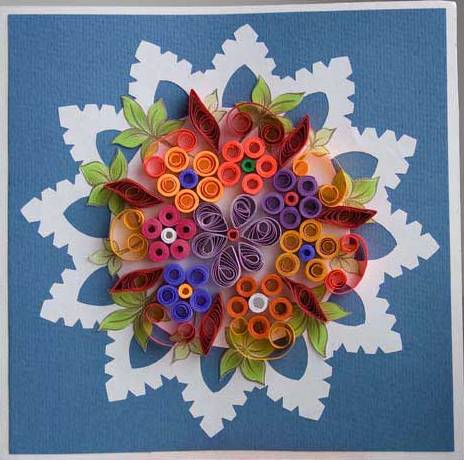 Что же понимается под творческими способностями? В педагогической энциклопедии творческие способности определяются как способности к созданию оригинального продукта, изделия, в процессе работы над которыми самостоятельно применены усвоенные знания, умения, навыки, проявляются хотя бы в минимальном отступлении от образца индивидуальность, художество. Таким образом, творчество – создание на основе того, что есть, того, чего еще не было. Это индивидуальные психологические особенности ребёнка, которые не зависят от умственных способностей и проявляются в детской фантазии, воображении, особом видении мира, своей точке зрения на окружающую действительность. При этом уровень творчества считается тем более высоким, чем большей оригинальностью характеризуется творческий результат.Одной из главных задач обучения и воспитания детей на занятиях прикладным творчеством является обогащение мировосприятия воспитанника, т.е. развитие творческой культуры ребенка (развитие творческого нестандартного подхода к реализации задания, воспитание трудолюбия, интереса к практической деятельности, радости созидания и открытия для себя что-то нового).Предлагаемая программа имеет техническую направленность. Являясь наиболее доступным для детей, прикладное творчество обладает необходимой эмоциональностью, привлекательностью, эффективностью. Программа предполагает развитие у детей художественного вкуса и творческих способностей.В настоящее время искусство работы с бумагой в детском творчестве не потеряло своей актуальности. Бумага остается инструментом творчества, который доступен каждому.Бумага — первый материал, из которого дети начинают мастерить, творить, создавать неповторимые изделия. Она известна всем с раннего детства. Устойчивый интерес детей к творчеству из бумаги обуславливается ещё и тем, что данный материал даёт большой простор творчеству. Бумажный лист помогает ребёнку ощутить себя художником, дизайнером, конструктором, а самое главное — безгранично творческим человеком. Претерпевая колоссальные изменения с древних времён, бумага в современном обществе представлена большим многообразием. Цветная и белая, бархатная и глянцевая, папирусная и шпагат — она доступна всем слоям общества. С помощью бумаги можно украсить елку, сложить головоломку, смастерить забавную игрушку или коробочку для подарка и многое, многое другое, что интересует ребенка.Как уже отмечалось, бумага попадает в руки ребенка с самого раннего детства, и он самостоятельно создает из нее образы своего внутреннего мира. Обычный материал — бумага — приобретает новое современное направление, им можно работать в разных техниках.Бумажная филигрань - старинная техника обработки бумаги, распространенная и в наше время, получившая название “квиллинг”. “Квиллинг” открывает детям путь к творчеству, развивает их фантазию и художественные возможности.Программа построена “от простого к сложному”. Рассматриваются различные методики выполнения изделий из бумаги и картона с использованием самых разнообразных техник (бумагокручение, конструирование, мозаика, аппликация).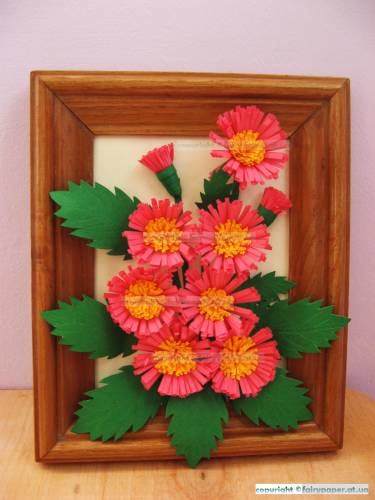 “Модульное оригами + квиллинг ” — так называется курс. Он предлагает развитие ребенка в самых различных направлениях: конструкторское мышление, художественно-эстетический вкус, образное и пространственное мышление. Все это необходимо современному человеку, чтобы осознать себя гармонично развитой личностью. Создавая свой мир из бумаги, ребенок готовится стать созидателем доброго мира. В этом мы, педагоги, видим основную необходимость сегодняшнего дня.Цель дополнительной общеразвивающей программы  «Модульное оригами + квиллинг » технической направленности (руководствуясь частью 1 статьи 75   273-ФЗ):-формирование и развитие творческих способностей учащихся;-удовлетворение индивидуальных потребностей учащихся в интеллектуальном,   художественно-эстетическом, нравственном и интеллектуальном развитии.-всестороннее интеллектуальное и эстетическое развитие детей в процессе овладение элементарными приемами техники квиллинга и оригами, как художественного способа конструирования из бумаги.Задачи дополнительной общеразвивающей программы  «Модульное оригами + квиллинг »  технической направленности (руководствуясь пунктом 3 Приказа № 1008, пункта 1-3 статьи 2  273-ФЗ) :Обучающие:· Знакомить детей с основными понятиями и базовыми формами квиллинга. · Обучать различным приемам работы с бумагой.· Формировать умения следовать устным инструкциям. - Обучить приемам работы с инструментами, умению планирования своей работы.Развивающие:· Развивать внимание, память, логическое и пространственное воображения. · Развивать мелкую моторику рук и глазомер. · Развивать художественный вкус, творческие способности и фантазии детей. · Развивать у детей способность работать руками, приучать к точным движениям пальцев, совершенствовать мелкую моторику рук, развивать глазомер. · Развивать пространственное воображение. Воспитательные· Воспитывать интерес к искусству работы с бумагой. · Формировать культуру труда и совершенствовать трудовые навыки. · Способствовать созданию игровых ситуаций, расширять коммуникативные способности детей. · Совершенствовать трудовые навыки, формировать культуру труда, учить аккуратности, умению бережно и экономно использовать материал, содержать в порядке рабочее место. Актуальность дополнительной общеразвивающей программы  «Модульное оригами + квиллинг »   технической направленностиЗанятия оригами и квиллингом позволяют ребенку  воплотить  в материале  и  объеме свою  фантазию, почувствовать себя творцом, испытать гордость  приобщения к большому  искусству, ощутить вкус самостоятельной  работы.Оформление изделий позволяет обучающимся развивать свою творческую фантазию и закрепить творческие знания, полученные на занятии.  Работа объединения начального технического моделирования основывается на том, что
обучающиеся занимаются по своему желанию, постепенно овладевая теми знаниями и
умениями, которые пригодятся им для дальнейшего обучения.  Принципы, лежащие в основе программы:• доступности (простота, соответствие возрастным и индивидуальным особенностям);• наглядности (иллюстративность, наличие дидактических материалов). “Чем более органов наших чувств принимает участие в восприятии какого-нибудь впечатления или группы впечатлений, тем прочнее ложатся эти впечатления в нашу механическую, нервную память, вернее сохраняются ею и легче, потом вспоминаются” (К.Д. Ушинский);• демократичности и гуманизма (взаимодействие педагога и ученика в социуме, реализация собственных творческих потребностей);• научности (обоснованность, наличие методологической базы и теоретической основы).• “от простого к сложному” (научившись элементарным навыкам работы, ребенок применяет свои знания в выполнении сложных творческих работ).Тематика занятий строится с учетом интересов учащихся, возможности их самовыражения. В ходе усвоения детьми содержания программы учитывается темп развития специальных умений и навыков, уровень самостоятельности, умение работать в коллективе. Программа позволяет индивидуализировать сложные работы: более сильным детям будет интересна сложная конструкция, менее подготовленным, можно предложить работу проще. При этом обучающий и развивающий смысл работы сохраняется. Это дает возможность предостеречь ребенка от страха перед трудностями, приобщить без боязни творить и создавать.В процессе работы по программе “Волшебный квиллинг”, дети постоянно совмещают и объединяют в одно целое все компоненты бумажного образа: материал, изобразительное и цветовое решение, технологию изготовления, назначение и др.Возраст обучающихся На основании  локального нормативного  акта , объединение «Модульное оригами + квиллинг» технической  направленности  рассчитана на детей    младшего школьного возраста, 7-10лет.Сроки реализации дополнительной общеразвивающей программы «Модульное оригами + квиллинг»  технической направленности  1 год.                                 2.Учебно – тематический план                                        Содержание  программы1. Вводное занятие. Понятие «оригами» и «квиллинг».Теория: Знакомство с бумажными видами искусства, с такими понятиями как «оригами» и «квиллинг».Практика: Изготовление простейших базовых форм. Учимся правильно складывать бумагу, разглаживать сгибы.2. Базовые формы квиллинга. Изготовление шаблона.Теория: Понятие «базовая форма» .Практика: Изготовление из полосок бумаги базовых форм, на базе которых потом делаются работы. Наклеивание форм на лист картона.3. Простой букет(квиллинг).Теория: Как из базовых форм сделать поделку.Практика: Изготовление эскиза работы, шаблонов квиллинга. Наклеивание шаблонов по эскизу.4. Спираль – оригами.Теория: Как из четырех листов бумаги, без клея, сделать игрушку.Практика: Взять четыре листа бумаги, формата А4,сложить все по схеме.5. Фоторамка (оригами + квиллинг).Теория: Как в одной поделке соединить два вида бумажного искусства.Практика: Изготовить треугольные модули для фоторамки, собрать и соединить в круг.С задней стороны наклеить круг из картона-это будет задняя стенка фоторамки. Украсить рамку модулями из квиллинга.6. Букет – оригами.Теория: Изучение модуля –«кусудамы».Практика: Изготовление модуля  из квадратных листочков. Собрать из шести-пяти модулей цветок. Из готовых цветов сделать букет, нанизав бумажные цветы на ветки от деревьев.7. Фрукты (квиллинг).Теория: Изучение рисунка различных фруктов в разрезе.Практика: Заполнение выбранного фрукта на рисунке модулями квиллинга.8. Животные (оригами).Теория: Изучение животных.Практика: Изготовление цветных модулей оригами. Выполнение из модулей фигурок животных.9. Открытка к Дню Матери(оригами + квиллинг).Теория: Обсуждение праздника. Выбор тематики.Практика: Изготовление открытки в стиле оригами, эскиза-наброска на выбранную тему, изготовление модулей квиллинга, украшение открытки модулями.10. Коробочка подарочная(оригами + квиллинг).Теория: Выбор материала,цвета,композиции.Практика: Выполнение коробочки-оригами из выбранного материала, без клея. Украшение изделия квиллингом.11. Снежинки ( квиллинг).Теория: Обсуждение форм снежинок.Практика: Выполнение эскиза. Изготовление модулей квиллинга. Выполнение снежинки из модулей по эскизам.12. Открытка « С Новым Годом».Теория: Обсуждение праздника, его традиций.Практика: На основе обсуждения, выполнить набросок работы. Изготовить модули квиллинга. Выполнить открытку на заданную тему.13. Магниты(квиллинг).Теория: Как можно квиллинг применить для обычной жизни.Практика: Выполнить небольшую поделку-квиллинг на основе полученных знаний. Наклеить на магнит.14. Валентинки (квиллинг).Теория: Обсуждение праздника.Практика: Выполнение эскиза работы, изготовление модулей квиллинга. Изготовить валентинку-сердечко.15. Ко дню Защитника Отечества.16. Открытка « 8 Марта».Теория: Обсуждение праздников.Практика: Выполнение открыток к праздникам в стиле оригами, с элементами квиллинга.17. Листья деревьев(квиллинг).Теория: Изучение форм различных листьев.Практика: Выполнение наброска, изготовление работы из элементов квиллинга.18. Пасхальное яйцо(оригами +квиллинг ).Теория: Обсуждение темы, выбор формы.Практика: Изготовление модулей оригами и модулей квиллинга. Выполнение пасхального яйца из готовых элементов.19. «Посвящается Дню Победы» (квиллинг).Теория: Обсуждение праздника, выбор темы.Практика: Изготовление эскиза на выбранную тему, изготовление элементов оригами и квилинга. Выполнение работы по эскизу.20. Открытка «Весенняя»(квиллинг).Теория: Выбор темы,обсуждение.Практика: : Изготовление эскиза на выбранную тему, изготовление элементов оригами и квилинга. Выполнение работы по эскизу.21. «Бабочки».Теория: Обсуждение иллюстраций, выбор модели для изготовления.Практика: Изготовление элементов квиллинга, изготовление эскиза. Выполнение бабочки из модулей по эскизу.22. Итоговое занятие. Выставка работ.            Методическое   обеспечение     программы3. Организационно-педагогические условия реализации образовательной программыФормы обученияНа основании  пункта  части 2 статьи 17 - 273-ФЗ,  обучение  осуществляется в очной   форме.Формы организации образовательной деятельности обучающихсяНа основании  пункта 9 Приказа №1008, занятия в объединениях могут проводиться по группам, индивидуально или всем составом объединения .Формы аудиторных занятий образовательной деятельности обучающихсяУчебное занятие, игра, дискуссия, проектная работа.Наполняемость объединения, продолжительность одного занятияНа основании Приложения №3 СанПин 2.4.4.3172-14 (от 04 июля 2014 г. №41), количественный состав обучающихся составляет 15 человек, продолжительность одного занятия для обучающихся 7-18 лет – 45 минут. Продолжительность перерыва между занятиями не менее 10 минут. Объем нагрузки в неделюНа основании пункта 8.5,  требования пункта 8.6  и   Приложения №3  СанПин  2.4.4.3172-14продолжительность учебной недели  - 7 дней.Количество учебных часов на одну группу для 1-го года обучения:  2- 4 часа в неделю  - 1-я ступень.Техническое оснащение занятий.Для занятий в кружке необходимо иметь:- цветную бумагу,- полоски из цветной бумаги,- картон белый и цветной,- клей (наилучшим является клей ПВА).Инструменты: ножницы, карандаши простые, линейка, кисточки для клея, салфетки, клеенка, инструмент для  квиллинга. Средства обученияПеречень оборудования (инструменты, материалы и приспособления)Перечень технических средств обученияПеречень учебно-методических материалов                     Ожидаемые результаты и способы их проверкиРеализация общеразвивающей программы  «Модульное оригами + квиллинг» способствует: формированию у учащихся эстетических взглядов, нравственных установок и потребности общения с духовными ценностями, произведениями искусства. Содержание учебных предметов направлено на формирование у учащихся общих историко-теоретических знаний об искусстве и технологиях, приобретение начальных, базовых художественно-творческих умений и навыков в изобразительном искусстве и художественном творчестве. Реализация общеразвивающей программы обеспечивается учебно-методической документацией (учебниками, учебно- методическими изданиями,  аудио и видео материалами).Результатом освоения дополнительной общеразвивающей программы «Модульное оригами + квиллинг» является приобретение учащимися следующих знаний, умений и навыков: в области художественно-творческой подготовки: - знаний основ цветоведения;  - знаний основных формальных элементов композиции: принципа трехкомпонентности, силуэта, ритма, пластического контраста, соразмерности, центричности - децентричности, статики-динамики, симметрии - ассиметрии; - умений изображать с натуры и по памяти предметы (объекты) окружающего мира; - умений работать с различными материалами.                           Список литературы для педагога:1. Горяева Н.А., Островская О.В.    «Декоративно-прикладное искусство в жизни  человека»,     Москва «Просвещение» 2000г.2. Никологорская О.А. «Волшебные краски»,    Москва «АСТ – ПРЕСС» 1997г.3. Соколова Н.М. «Основы композиции 5-8 класс» ,    Обнинск «ТИТУЛ» 1996г.4. Соколова Н.М. «Краткий словарь художественных     терминов»,  Обнинск «ТИТУЛ» 1996г.5. Черныш И.В. «Поделки из природных материалов»,    Москва «АСТ – ПРЕСС» 1999г.6. Шпикалова Т.Я. Ершова Л.В. Величкина Г.А.     «Изобразительное искусство» Москва «Просвещение» 2003г.7. Д.Чиотти. “Оригинальные поделки из бумаги”8. Джейн Дженкинс. “Поделки и сувениры из бумажных ленточек”.9. Хелен Уолтер. “Узоры из бумажных лент”.10.Уолтер Хелен «Узоры из бумажных лент»    Издательство «Ниола-Пресс» 2006г.                            Список литературы для ученика:1. Мосин И.Г. «Рисование»,    Екатеринбург «У-ФАКТОРИЯ» 1996г.2. Мосин И.Г. «Рисование-2»,    Екатеринбург «У-ФАКТОРИЯ» 2000г.3. Джейн Дженкинс «Поделки и сувениры из бумажных ленточек»    Москва Мой Мир 2008г.4. Чиотти Д. «Оригинальные поделки из бумаги»    ООО ТД «Издательство Мир книги» 2009г.5. Жданова Л. «Подарки к празднику»    ООО «Хатбер – пресс», 2008г. ПРИЛОЖЕНИЕ                       Календарный учебный график№Раздел/ТемаКол-вочасовФормы проведения промежуточной аттестации 1.Вводное занятие. Понятие «оригами» и «квиллинг»     2Беседа 2.Базовые формы квиллинга.Изготовление шаблона.     4Практическое выполнение 3.Простой букет(квиллинг)     6Практическое выполнение 4.Спираль - оригами     2 Практическое выполнение 5.Фоторамка (оригами + квиллинг)     8Практическое выполнение 6.Букет - оригами     6Практическое выполнение 7.Фрукты (квиллинг)     6Практическое выполнение 8.Животные (оригами)     6Практическое выполнение 9.Открытка к Дню Матери(оригами + квиллинг)     6Практическое выполнение 10.Коробочка подарочная(оригами + квиллинг)     6Практическое выполнение 11.Снежинки ( квиллинг)     8Практическое выполнение 12.Открытка « С Новым Годом»     8Практическое выполнение 13.Магниты(квиллинг)     8Практическое выполнение 14.Валентинки (квиллинг)     8Практическое выполнение 15.Ко дню Защитника Отечества.     8Практическое выполнение16.Открытка « 8 Марта»     8Практическое выполнение17.Листья деревьев(квиллинг)     8Практическое выполнение 18.Пасхальное яйцо(оригами +квиллинг )    10Практическое выполнение19.«Посвящается Дню Победы»(квиллинг)    10Практическое выполнение20.Открытка «Весенняя»(квиллинг)     8Практическое выполнение21.«Бабочки»     6Практическое выполнение22.Итоговое занятие     2Выставка работИтого:    144№    Раздел / Тема     Форма     занятий    МетодыДидактическийматериал,ТСОФормы подведения итогов  1.Вводное занятие. Понятие «оригами» и «квиллинг»ТрадиционноеСловесные, наглядные, объяснительно-иллюстративныеМетод. литература, материалы кабинетаБеседа, опрос  2.Базовые формы квиллинга.Изготовление шаблона.ТрадиционноеСловесные, наглядные, объяснительно-иллюстративныеЧертежи, образцы моделей,чертежный инструмент, клей, шаблоныПрактическое выполнение.  3.Простой букет(квиллинг)ТрадиционноеСловесные, наглядные, объяснительно-иллюстративныеЧертежи, образцы моделей,чертежный инструмент, клей, шаблоныПрактическое выполнение.  4.Спираль - оригамиТрадиционноеСловесные, наглядные, объяснительно-иллюстративныеЧертежи, образцы моделей,чертежный инструмент, клей, шаблоныПрактическое выполнение.  5.Фоторамка (оригами + квиллинг)МастерскаяСловесные, наглядные, объяснительно-иллюстративныеЧертежи, образцы моделей,чертежный инструмент, клей, шаблоныПрактическое выполнение.  6.Букет - оригамиМастерскаяСловесные, наглядные, объяснительно-иллюстративныеЧертежи, образцы моделей,чертежный инструмент, клей, шаблоныПрактическое выполнение.  7.Фрукты (квиллинг)ТрадиционноеСловесные, наглядные, объяснительно-иллюстративныеЧертежи, образцы моделей,чертежный инструмент, клей, шаблоныПрактическое выполнение.  8.Животные (оригами)МастерскаяСловесные, наглядные, объяснительно-иллюстративныеЧертежи, образцы моделей,чертежный инструмент, клей, шаблоныПрактическое выполнение.  9.Открытка к Дню Матери(оригами + квиллинг)ТрадиционноеСловесные, наглядные, объяснительно-иллюстративныеЧертежи, образцы моделей,чертежный инструмент, клей, шаблоныПрактическое выполнение. 10.Коробочка подарочная(оригами + квиллинг)ТрадиционноеСловесные, наглядные, объяснительно-иллюстративныеЧертежи, образцы моделей,чертежный инструмент, клей, шаблоныПрактическое выполнение. 11.Снежинки ( квиллинг)ТрадиционноеСловесные, наглядные, объяснительно-иллюстративныеЧертежи, образцы моделей,чертежный инструмент, клей, шаблоныПрактическое выполнение. 12.Открытка « С Новым Годом»МастерскаяСловесные, наглядные, объяснительно-иллюстративныеЧертежи, образцы моделей,чертежный инструмент, клей, шаблоныПрактическое выполнение. 13.Магниты(квиллинг)МастерскаяСловесные, наглядные, объяснительно-иллюстративныеЧертежи, образцы моделей,чертежный инструмент, клей, шаблоныПрактическое выполнение. 14.Валентинки (квиллинг)ТрадиционноеСловесные, наглядные, объяснительно-иллюстративныеЧертежи, образцы моделей,чертежный инструмент, клей, шаблоныПрактическое выполнение. 15.Ко дню Защитника Отечества.ТрадиционноеСловесные, наглядные, объяснительно-иллюстративныеЧертежи, образцы моделей,чертежный инструмент, клей, шаблоныПрактическое выполнение. 16.Открытка « 8 Марта»МастерскаяСловесные, наглядные, объяснительно-иллюстративныеЧертежи, образцы моделей,чертежный инструмент, клей, шаблоныПрактическое выполнение. 17.Листья деревьев(квиллинг)ТрадиционноеСловесные, наглядные, объяснительно-иллюстративныеЧертежи, образцы моделей,чертежный инструмент, клей, шаблоныПрактическое выполнение. 18.Пасхальное яйцо(оригами +квиллинг )ТрадиционноеСловесные, наглядные, объяснительно-иллюстративныеЧертежи, образцы моделей,чертежный инструмент, клей, шаблоныПрактическое выполнение. 19.«Посвящается Дню Победы»(квиллинг)ТрадиционноеСловесные, наглядные, объяснительно-иллюстративныеЧертежи, образцы моделей,чертежный инструмент, клей, шаблоныПрактическое выполнение. 20. Открытка «Весенняя»(квиллинг)МастерскаяСловесные, наглядные, объяснительно-иллюстративныеЧертежи, образцы моделей,чертежный инструмент, клей, шаблоныПрактическое выполнение. 21.«Бабочки»ТрадиционноеСловесные, наглядные, объяснительно-иллюстративныеЧертежи, образцы моделей,чертежный инструмент, клей, шаблоныПрактическое выполнение. 22.Итоговое занятиеТрадиционноеВыставкаНаименование оборудования (инструментов, материалов и приспособлений)КоличествоСтол8Стул15Бумага, клей, приспособление для квиллинга15Наименование технических средств обученияКоличествоНоутбук1Наименование учебно-методических материаловКоличествоЛитература5Время проведения контроляКакие ЗУН контролируетФорма проведения контроляСентябрь Знать:   основные геометрические фигуры– познакомятся с искусством бумагокрученияУметь: производить разметку; -делать необходимые измерения и вычисления;- знать основные геометрические понятия и базовые формы квиллинга;Беседа, опросДекабрьЗнать: основные термины технического моделирования;Уметь: научатся следовать устным инструкциям, читать и зарисовывать схемы изделий; создавать изделия квиллинга, пользуясь инструкционными картами и схемами;Практическое выполнениеМайЗнать: закономерности построения  технических объектовУметь: создавать композиции с изделиями, выполненными в технике квиллинга– разовьют внимание, память, мышление, пространственное воображение; мелкую моторику рук и глазомер; художественный вкус, творческие способности и фантазию.Итоговая выставка      Месяц      Неделя                            Тема Количество      часовСентябрь2-я неделя3-я неделя4-я неделя5-я неделяВводное занятие.Понятие «оригами» и «квиллинг».Базовые формы квиллинга.Изготовление шаблона.Простой букет(квиллинг).Простой букет(квиллинг).Спираль-оригами.24422Октябрь1-я неделя2-я неделя3-я неделя4-я неделяФоторамка(оригами-квиллинг)Фоторамка(оригами-квиллинг)Букет-оригамиБукет-оригамиФрукты(квиллинг)44422Ноябрь1-я неделя2-я неделя3-я неделя4-я неделяФрукты(квиллинг)Животные(оригами)Животные(оригами)Открытка к Дню МатериОткрытка к Дню Матери44224Декабрь1-я неделя2-я неделя3-я неделя4-я неделя5-я неделяКоробочка подарочнаяКоробочка подарочнаяСнежинки(квиллинг)Снежинки(квиллинг)Снежинки(квиллинг)Открытка « С Новым Годом»Открытка « С Новым Годом»4224244Январь1-я неделя2-я неделя3-я неделяМагниты(квиллинг)Магниты(квиллинг)Валентинки(квиллинг)444Февраль1-я неделя2-я неделя3-я неделя4-я неделяВалентинки(квиллинг)Ко дню защитника ОтечестваКо дню защитника ОтечестваОткрытка « 8 Марта»4444Март1-я неделя2-я неделя3-я неделя4-я неделя5-я неделяОткрытка « 8 Марта»Листья деревьев(квиллинг)Листья деревьев(квиллинг)Пасхальное яйцоПасхальное яйцо44444Апрель1-я неделя2-я неделя3-я неделя4-я неделяПасхальное яйцо«Посвящается Дню Победы»«Посвящается Дню Победы»«Посвящается Дню Победы»Открытка «Весенняя»22444  Май1-я неделя2-я неделя3-я неделяОткрытка «Весенняя»БабочкиБабочкиИтоговое занятие4422Итого144